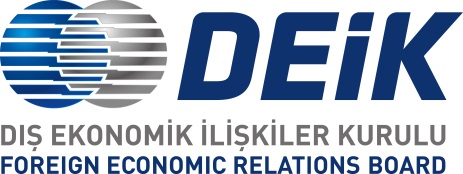 TÜRKİYE-KAZAKİSTAN İŞ KONSEYİT.C. Ekonomi Bakanı Sayın Nihat Zeybekci’nin Katılımları ile Kazakistan Expo 2017 Türkiye Milli Günü ve Türkiye-Kazakistan İş Forumu Özel Sektör Heyet Ziyareti 9-10 Ağustos 2017, AstanaTaslak ProgramSeyahat Programına Dair Önemli Hususlar:Türkiye ile Kazakistan arasında saat farkı +3 saattir. Kazakistan Cumhuriyeti turistik ve kısa dönemli seyahatlerde T.C. vatandaşlarından vize talep etmemektedir. Seyahat özel uçakla (THY) gerçekleştirilecektir. Toplam katılım ücreti 1.650 ABD doları’dır. Paket ücretine  İstanbul-Astana-İstanbul (ekonomi sınıfı) uçuşu, konaklama, transferler, yurtdışı çıkış harcı ve rehberlik hizmeri dahildir. 9 Ağustos 2017, Çarşamba9 Ağustos 2017, Çarşamba12:00  İstanbul Atatürk Havalimanı Dış Hatlar Terminali ……………Kontuarında Buluşma 14:00 – 21:40 İstanbul’dan Astana’ya Hareket ve Varış – Uçuş süresi 4 saat 40 dakika, saat farkı +3 saattir.22:00 – 22:30 Otele Transfer, Varış ve Odalara Yerleşme – Konaklama: Rixos Otel10 Ağustos 2017, Perşembe10 Ağustos 2017, Perşembe07:00 – 09:30Kahvaltı, Odaların Teslimi ve Bagajların Lobideki Görevlilere Teslimi09:30 – 10:00EXPO Fuar Alanına Hareket10:00 – 10:45EXPO Fuar Giriş İşlemleri11:00 – 12:30Türkiye Milli Günü Resmi Açılışı ve Türkiye Sergi Alanını Ziyaret12:30 – 13:00Rixos Otele Hareket ve Varış13:00 – 14:00Öğle Yemeği – Rixos Otel14:00 – 17:00TÜRKİYE – KAZAKİSTAN İŞ FORUMU (Yer:Rixos Oteli)14:00 – 14:30Kayıt14:30 – 15:30 Açış Konuşmaları:15:30 – 16:00 Sunumlar16:00 – 17:00 İkili İş Görüşmeleri 17:00 – 17:30EXPO Fuar Alanına Hareket18:30 – 20:00Anadolu Ateşi Gösterisi 20:15 – 21:00Havalimanına Hareket ve Varış22:00İstanbul’a Hareket Uçuş süresi 5 saat 20 dakika, saat farkı -3 saattir.11 Ağustos 2017, Cuma11 Ağustos 2017, Cuma00:20İstanbul’a Varış